NAGYKOVÁCSI NAGYKÖZSÉG ÖNKORMÁNYZATPÉNZÜGYI ÉS TELEPÜLÉSFEJLESZTÉSI BIZOTTSÁGELNÖKEMEGHÍVÓ Nagykovácsi Nagyközség ÖnkormányzatánakPénzügyi és településfejlesztési bizottsága üléséreAz ülés helye: 	Öregiskola Közösségi Ház és Könyvtár Időpontja: 		2016. december 12. (hétfő) 17 óra Napirend:Nyílt ülés:Döntés a Nagykovácsi Településüzemeltetési Kft. jogutód nélküli megszüntetéséről és a településüzemeltetési közfeladatok intézményi formában történő ellátásáról E – 125Előterjesztő: Kiszelné Mohos Katalin polgármesterElőadó: dr. Halmosi-Rokaj Odett mb. aljegyzőTárgyalja: PBElvi döntés fejlesztési hitel felvételéről E – 119Előterjesztő: Kiszelné Mohos Katalin polgármesterElőadó: Perlaki Zoltán osztályvezetőTárgyalja: PBDöntés illetményalap emeléséről E – 118Előterjesztő: Kiszelné Mohos Katalin polgármesterElőadó: Perlaki Zoltán osztályvezetőTárgyalja: PBNagykovácsi Nagyközség Önkormányzata 2017. évi átmeneti gazdálkodásáról szóló rendelet megalkotása E – 110Előterjesztő: Kiszelné Mohos Katalin polgármesterElőadó: Perlaki Zoltán osztályvezetőTárgyalja: PB, ÜBDöntés a nem közművel összegyűjtött háztartási szennyvíz begyűjtésére vonatkozó közszolgáltatás helyi szabályairól szóló önkormányzati rendelet megalkotásáról E – 122Előterjesztő: Kiszelné Mohos Katalin polgármesterElőadó: dr. Halmosi-Rokaj Odett mb. aljegyzőTárgyalja: PB, ÜBDöntés a 2017. évi belső ellenőrzési terv elfogadásáról E – 109Előterjesztő: Kiszelné Mohos Katalin polgármesterElőadó: Papp István jegyző	Tárgyalja: PBDöntés Nagykovácsi Nagyközség Önkormányzat tulajdonában lévő víziközművek 2017-2032 éves gördülő fejlesztési tervének elfogadásáról, valamint a DMRV Zrt-vel kötendő kiegészítő megállapodás aláírásáról E – 123Előterjesztő: Kiszelné Mohos Katalin polgármesterElőadó: dr. Halmosi-Rokaj Odett mb. aljegyző, Györgyi Zoltán főépítészTárgyalja: PBDöntés a Száva utcai negyedik orvosi rendelő bérleti díjáról E – 115Előterjesztő: Kiszelné Mohos Katalin polgármesterElőadó: Grégerné Papp Ildikó osztályvezetőTárgyalja: PBDöntés a Nagykovácsi Kossuth Lajos utca 56. szám alatti önkormányzati tulajdonba kerülő üzlethelyiség bérleti díjáról E – 120Előterjesztő: Kiszelné Mohos Katalin polgármesterElőadó: Györgyi Zoltán főépítészTárgyalja: PBZárt ülés:Elvi döntés a Pythagoras ’94 kft. kérelméről a Nagykovácsi Hrsz: 2629 ingatlan tekintetében E – 121, ZÁRT ülésElőterjesztő: Kiszelné Mohos Katalin polgármesterElőadó: Györgyi Zoltán főépítészTárgyalja: PBNagykovácsi, 2016. december 8.	.								Tegzes Endre sk.   	       							           	elnök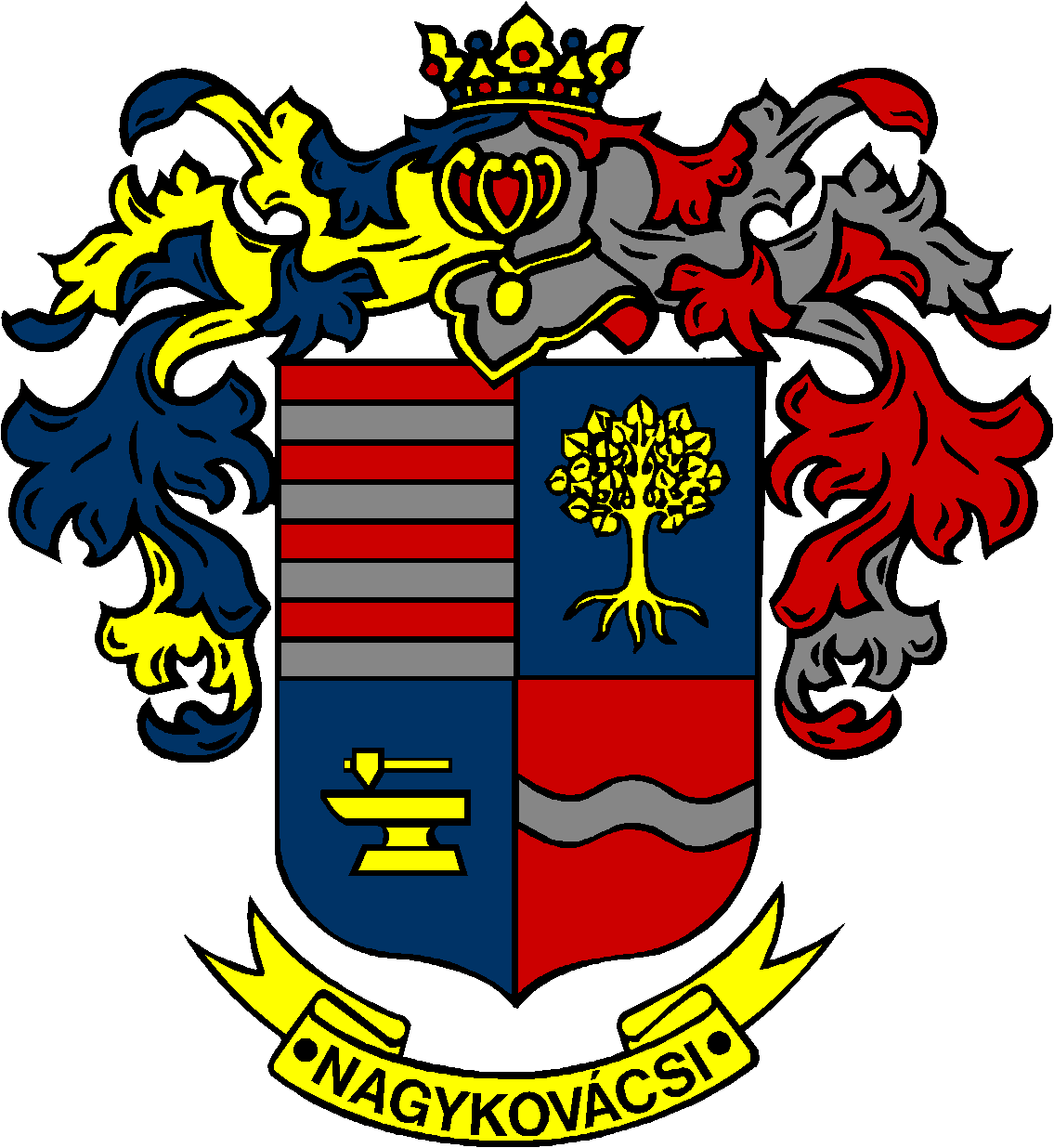 